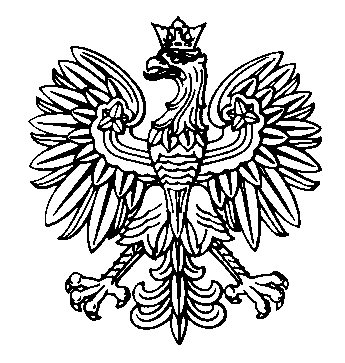 Regionalny Dyrektor Ochrony Środowiska  w KielcachKielce, dnia 14 grudnia  2021 r.WOO-I.420.15.2021.KT.20    						OBWIESZCZENIENa podstawie art. 10 § 1, art. 36 i art. 49 ustawy z dnia 14 czerwca 1960 r. Kodeks postępowania administracyjnego (tekst jedn. Dz.U. z 2021 r. poz. 735 ze zm.) oraz art. 74 ust. 3, art. 75 ust. 1 pkt 1 lit. f ustawy z dnia 3 października 2008 r. o udostępnianiu informacji o środowisku i jego ochronie, udziale społeczeństwa w ochronie środowiska oraz o ocenach oddziaływania na środowisko (tekst jedn. Dz. U. z 2021 r. poz. 247 ze zm.) Regionalny Dyrektor Ochrony Środowiska w Kielcachzawiadamia, że zostały zebrane dowody i materiały w sprawie wydania decyzji o środowiskowych uwarunkowaniach dla przedsięwzięcia pn.:„Budowa przyłącza gazowego W/C DN300 do PGE Energia Ciepła S.A. oddział Elektrociepłownia w Kielcach przy ul. Hubalczyków w Kielcach”,realizowanego przez Polską Spółkę Gazownictwa Sp. z o.o., ul. Bandrowskiego 16, 33-100 Tarnów, działającą przez Pełnomocnika Panią Dominikę Mazur, Przedstawiciela konsorcjum firm MP INFRA Sp. z o.o. oraz MOSTY Kraków S.A. ul. Dekerta 18, 30-703 Kraków.Jednocześnie informuję, że Dyrektor Regionalnego Zarządu Gospodarki Wodnej w Krakowie Państwowego Gospodarstwa Wodnego Wody Polskie pismem z dnia 07.12.2021 r. znak: KR.RZŚ.435.107.2021.AP wyraził opinię o braku potrzeby przeprowadzenia oceny oddziaływania planowanego przedsięwzięcia na środowisko i określił warunki jego realizacji. W związku z art. 10 § 1 Kodeksu postępowania administracyjnego zawiadamiam strony o możliwości zapoznania się i wypowiedzenia, co do zebranych dowodów, materiałów i możliwości złożenia uwag w przedmiotowej sprawie w terminie 7 dni od daty doręczenia niniejszego obwieszczenia. Nadmieniam, że w myśl art. 49 Kpa, zawiadomienie stron postępowania o czynnościach następuje w formie publicznego obwieszczenia. Zawiadomienie uważa się za dokonane po upływie 14 dni od dnia w którym nastąpiło publiczne obwieszczenie. Wskazuje się dzień 16.12.2021 r. jako dzień, w którym nastąpiło publiczne obwieszczenie.Ponadto informuję, iż z uwagi na konieczność informowania stron postępowania w drodze obwieszczeń oraz umożliwienia zapoznania i wypowiedzenia się na temat zebranych dowodów i materiałów przedłużono termin załatwienia sprawy do dnia 21.01.2022 r.Stronami w niniejszym postępowaniu są właściciele i współwłaściciele działek znajdujących się w granicach inwestycji lub osoby legitymujące się inną formą władania (np. użytkownik wieczysty). Ponadto stronami w sprawie mogą być właściciele i współwłaściciele działek lub osoby legitymujące się inną formą władania w obszarze oddziaływania przedsięwzięcia. Z aktami w przedmiotowej sprawie strony mogą zapoznać się oraz wnieść ewentualne uwagi i wnioski w siedzibie Regionalnej Dyrekcji Ochrony Środowiska w Kielcach ul. Karola Szymanowskiego 6, od poniedziałku do piątku, w godzinach 730 – 1530, z zachowaniem zasad bezpieczeństwa wprowadzonych na terenie kraju w związku z epidemią.W przypadku niezgłoszenia uwag lub wniosków przez strony w wyznaczonym terminie, na podstawie zgromadzonych materiałów zostanie wydana przez Regionalnego Dyrektora Ochrony Środowiska w Kielcach decyzja o środowiskowych uwarunkowaniach dla w/w przedsięwzięcia.Małgorzata Olesińskap. o. Zastępcy Regionalnego DyrektoraOchrony ŚrodowiskaRegionalnego Konserwatora Przyrodyw Kielcach/-podpisany cyfrowo/Miejsce wywieszenia: BIP Regionalnej Dyrektor Ochrony Środowiska w Kielcach Termin wywieszenia obwieszczenia: od 16.12.2021r. do 30.12.2021r.Otrzymują:Polska Spółka Gazownictwa Sp. z o.o. za pośrednictwem Pełnomocnika Pani Dominika Mazur Przedstawiciel konsorcjum firm: MP INFRA Sp. z o.o. oraz MOSTY Kraków S.A.ul. Dekerta 18 30-703 KrakówPozostałe strony poprzez obwieszczenie wywieszone na tablicach ogłoszeń:Urzędu Miasta KielceUrzędu Gminy Miedziana GóraUrzędu Gminy Masłóww siedzibie Regionalnej Dyrekcji Ochrony Środowiska w Kielcachw Biuletynie Informacji Publicznej Regionalnej Dyrekcji Ochrony Środowiska w KielcachaaDo wiadomości:Polska Spółka Gazownictwa Sp. z o.o.ul. Wojciecha Bandrowskiego 1633-100 Tarnów